  O Ś W I A D C Z E N I E 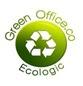 PRZEKAZUJĄCEGO………………………………………………………………………………………………………………………………………………………………………………………………………………………………………………………………………………………………………………………..(nazwa jednostki)oświadcza, że przekazała nieodpłatnie zużyty sprzęt elektryczny/elektroniczny do utylizacji do: Firma Green Office Ecologic Sp. z. o. o.  ul. Trębacka 4 Warszawa, Oddział w Łomazach, ul. Spółdzielcza 6c, 21-532 Łomazy, NIP 537-256-73-32, REGON 060574071Podmiot transportujący: Green Office Ecologic Sp. z o.o. Powyższe oświadczenie dotyczy przekazania odpadów z dnia ……………………………….Pojazd o numerze rejestracyjnym...……………………………………………………………Szacunkowa waga przekazanego sprzętu ……………..………………………………………………………………………………………                                                  ………………………………………………                podpis dyrektora jednostki                                                                podpis pracownika GOE